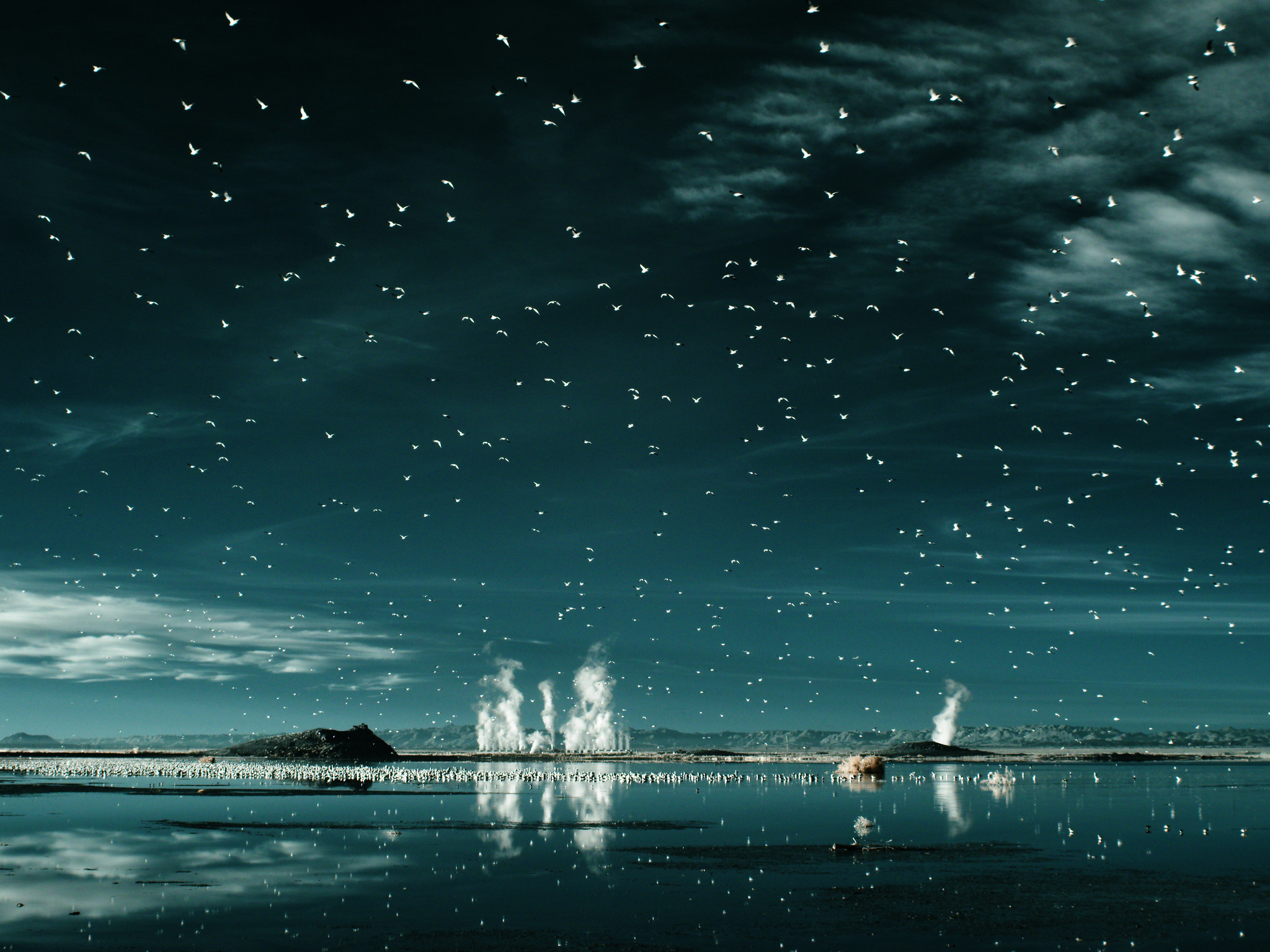 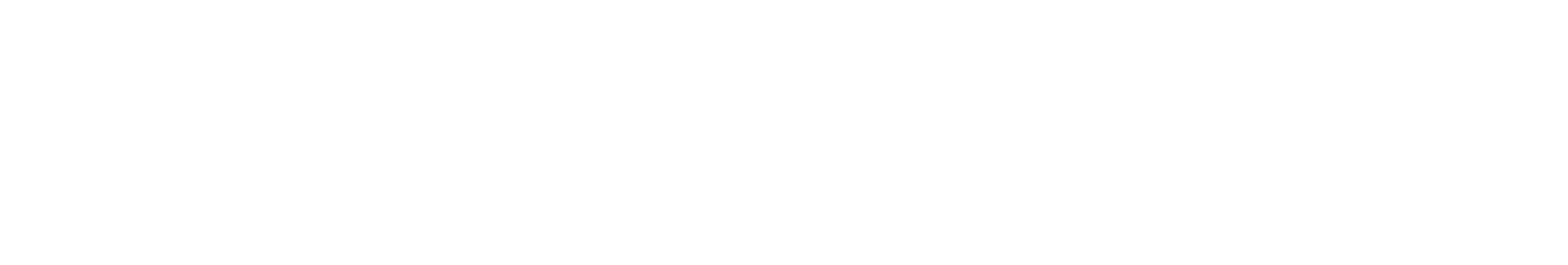 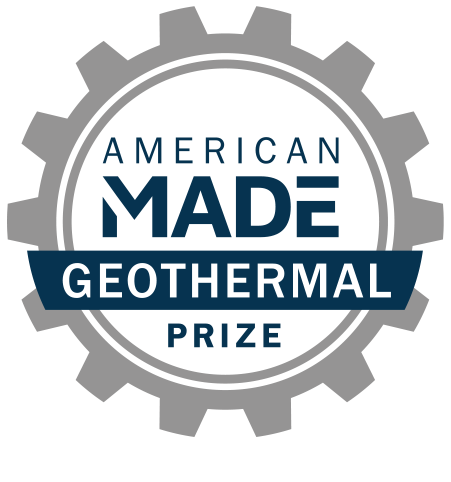 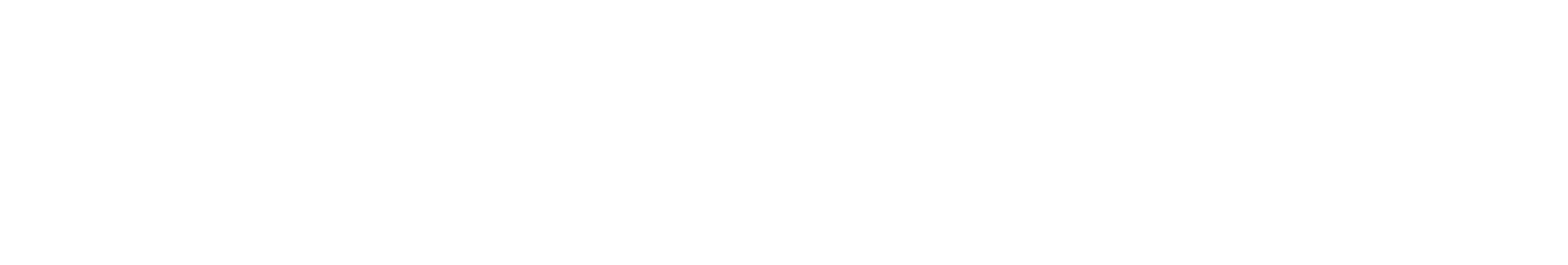 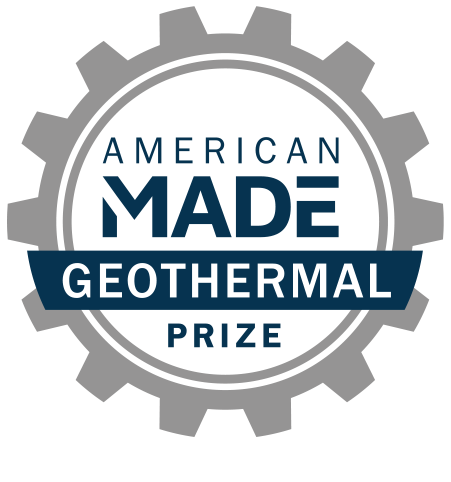 PHASE 3 TECHNICAL NARRATIVEYour technical narrative should answer each of the following questions:Fabricating—How has your team fabricated a solution to the problem? Testing & Validation—What steps has your team taken to test and validate the solution? Next Steps—What are the next steps to scale your solution? For convenience, these questions are provided in the headings of the tables starting on page 4, along with suggested content (and corresponding judging statements) to help guide your responses. You decide where to focus your answers. The individual answers to the three questions do not have a word limit; however, the aggregate response to these questions must not exceed 20 pages when printed using standard 8.5 x 11 paper with 1” margins (top, bottom, left, and right) and 12-point or larger font size. Images, figures, graphs, footnotes, and cited references must be included in the 15-page limit of your Technical Narrative. Expert reviewers will score the questions based on the content you have provided that conforms to the previously described limits.Save the Technical Narrative in a single PDF file using the following convention for the title: “TeamName_TechnicalNarrative”. Responses should not be entered into the existing table format for each question (Question tables may be deleted prior to submission). Response to Question 1:Special Instructions for Question 2 Although design documentation will be application-specific, documentation should clearly show the
functionality and performance benefits of the proposed innovation over conventional technology.
This documentation should include the design engineering steps taken that support the submitted
design basis. Example design engineering content includes computer-aided design (CAD) model
renderings, engineering calculations, finite element analysis along with a description of the
calculation basis, and other approaches that credibly quantify potential impacts.
All design documentation must be included in the 20-page limit as described in the Final Technical
Report elements listed in Table 17, and in the same readable PDF format. CAD drawings or other
modeling content that requires specific software licensing will not be judged.Response to Question 2:Response to Question 3:Question 1: FabricatingHow has your team fabricated a solution to the problem?Question 1: FabricatingHow has your team fabricated a solution to the problem?Suggested content:Describe the process of fabricating your
final prototype, and include all steps and
assumptions made.Describe any barriers your team
overcame in fabricating your technology.Provide final design drawings and design
notes.Describe instructions for how to assemble
the prototype and any special expertise or
tools that are required.Describe your design process. How did
you settle on the final design? What other
designs did you consider? How did
different members of your team or outside
support influence the design process?
How did you select materials (if
applicable)?Each statement will be scored on a 1–6 scale according to the following criteria:The competitor has advanced and
fabricated a solution to their Phase 2
innovation.The competitor has detailed a process that includes all assumptions, and barriers to their designs.The competitor has detailed an assembly
plan of their prototypes.Question 2: Testing & ValidationWhat steps has your team taken to test and validate the solution?Question 2: Testing & ValidationWhat steps has your team taken to test and validate the solution?Suggested content:Describe and demonstrate your progress
on your team’s DLE innovation, including
documentation of proof-of-concept design
(see special instructions).Describe how you worked with your IAP
member to advance your design, how
their mentorship was important, and how
the feedback changed your design
process.What steps did you take to test your
prototype, and what documentation can
you provide?What testing acceptance criteria did you
use?What type of brine did you use? What is
the composition of the brine?Each statement will be scored on a 1–6 scale according to the following criteria:The solution represents an innovative
approach, built on reasonable assumptions, valid technical foundations, and lessons learned from other notable efforts in this space. Competitors provided necessary figures, models, tables, assumptions, and documentation used in their approach.The planned innovation is reasonably
ambitious and validates critical assumptions needed to advance the proposed solution.A considerable amount of high-quality effort was put into defining and advancing the proposed concept.The competitor has demonstrated a clear
path to lowering overall DLE costs.Question 3: Next StepsWhat are the next steps to scale your solution?Question 3: Next StepsWhat are the next steps to scale your solution?Suggested content:What steps, assumptions, and alterations to
your design will be needed to test your
solution in the field at a geothermal power
plant or an operating geothermal field at the
Salton Sea? How will your technology operate in varied
brine flow states of the geothermal power
plant?Where will your technology be installed or
incorporated into an operating geothermal
power plant or operating geothermal field at
the Salton Sea? What design alterations will
be needed? What impacts to the power
plant operations may occur? How would
you suggest addressing those impacts?How durable is your technology? How long
will it operate before needing maintenance
or replacement?If you used a synthetic brine for testing and
validating, in what ways does your design
need to be modified to accommodate real-
world brines?What are the next steps for scaling up and
manufacturing your prototype? What
manufacturing methods will you consider? What are the next steps for scaling up and
manufacturing your prototype? What
manufacturing methods will you consider?What are the barriers, if any, to scaling your
solution to field operations? How can those
barriers be overcome? What additional
testing and validation may be needed?
What are the key performance indicators to
validate your prototype?What is the vision for your prototype after
the prize? What success metrics and
timeline goals has your team outlined?What are the plans to work with an industry
partner and/or university technology
transfer office to advance your prototype?Each statement will be scored on a 1–6 scale according to the following criteria:The stated Phase 3 goals are ambitious,
reduce risks related to technology
demonstration and deployment, and show
a commitment to an accelerated
development cycle.The proposed plan is appropriate and
logical to achieve the stated goals.Meeting the stated goals demonstrates
critical progress toward next steps in
scaling up and manufacturing the
functionality of the innovation in a real-
world setting.Technology Demonstration VideoTechnology Demonstration VideoSuggested content: Brief introduction of the team and university
lead organization.Working demonstration of your technology
in a laboratory or real-world setting.Real-time explanation of process with
voice-over or transcription in the video.Evidence of lithium extraction and analysis.Visual evidence of related metrics and
values being validated.Clear visual information or voice-over of the
size of the system and scale relative to
commercial lithium extraction processes.Required submission format:Videos should be uploaded to YouTube, on
July 3, 2023, by 5 p.m. EST using the
following convention for the title:
“TeamName_TechDemoVideo”.The video should not exceed 5 minutes.The video needs to be accessible to view
by other users by setting permissions to
“public”.The video will be scored on a 1–6 scale according to the following criteria:Clearly demonstrated and provided a
detailed step-by-step explanation of the
technology.Provided evidence of lithium extraction
and clear explanation of metrics and
values being evaluated.If a team does not submit a video, they will be disqualified and ineligible to win.